Май, 1-я неделя. Тема «9 мая»Цели педагогической деятельности: закрепить и расширить знания детей о героях, защищавших нашу Родину во время ВОВ; познакомить с историей праздника 9 Мая, историей Великой Отечественной войны, памятниками, посвященными героям ВОВ; воспитывать чувство патриотизма, любви к историческому прошлому Родины, гордость за русский народ, уважительное отношение к ветеранам Великой Отечественной войны.Планируемые целевые ориентиры образования: ребенок проявляет любознательность; задает вопросы взрослым и сверстникам, пытается самостоятельно придумывать объяснения поступкам людей; обладает начальными знаниями о социальном мире, в котором живет, элементарными представлениями из области истории, установкой положительного отношения к миру, другим людям и самому себе; адекватно проявляет свои чувства.Этапы НОДДеятельность педагогаДеятельность детейПонедельник, тема «букет сирени»Понедельник, тема «букет сирени»Понедельник, тема «букет сирени»Цели: активизировать знания детей о ВОВ; развивать художественный вкус, пространственное воображение, фантазию, трудолюбие; способствовать развитию мелкой моторики, координации движений, творческого потенциала детей с помощью занимательного содержания и нетрадиционной техники (работа с салфетками) в аппликации; продолжать учить работать сообща, формировать представление о том, что от работы каждого зависит общий результат; воспитывать чувство патриотизма.Содержательные компоненты образовательных областей: «Художественно-эстетическое развитие» (восприятие художественной литературы; реализация самостоятельной изобразительной деятельности детей), «Физическое развитие» (накопление опыта в двигательной деятельности), «Социально-коммуникативное развитие» (формирование позитивных установок к различным видам труда и творчества; усвоение норм и ценностей, принятых в обществе, в том числе моральных и нравственных ценностей), «Речевое развитие» (обогащение активного словаря; владение речью как средством общения и культуры).Виды детской деятельности: коммуникативная, познавательно-исследовательская, двигательная, изобразительная.Материалы и оборудование: иллюстрация с изображением памятника «Вечный огонь»; ветка сирени; картина с изображением пустой вазы для коллективной работы; салфетки белого, розового, фиолетового цветов; клей – для каждого ребенка; фотографии военных лет (памятники, герои Великой Отечественной войны)Цели: активизировать знания детей о ВОВ; развивать художественный вкус, пространственное воображение, фантазию, трудолюбие; способствовать развитию мелкой моторики, координации движений, творческого потенциала детей с помощью занимательного содержания и нетрадиционной техники (работа с салфетками) в аппликации; продолжать учить работать сообща, формировать представление о том, что от работы каждого зависит общий результат; воспитывать чувство патриотизма.Содержательные компоненты образовательных областей: «Художественно-эстетическое развитие» (восприятие художественной литературы; реализация самостоятельной изобразительной деятельности детей), «Физическое развитие» (накопление опыта в двигательной деятельности), «Социально-коммуникативное развитие» (формирование позитивных установок к различным видам труда и творчества; усвоение норм и ценностей, принятых в обществе, в том числе моральных и нравственных ценностей), «Речевое развитие» (обогащение активного словаря; владение речью как средством общения и культуры).Виды детской деятельности: коммуникативная, познавательно-исследовательская, двигательная, изобразительная.Материалы и оборудование: иллюстрация с изображением памятника «Вечный огонь»; ветка сирени; картина с изображением пустой вазы для коллективной работы; салфетки белого, розового, фиолетового цветов; клей – для каждого ребенка; фотографии военных лет (памятники, герои Великой Отечественной войны)Цели: активизировать знания детей о ВОВ; развивать художественный вкус, пространственное воображение, фантазию, трудолюбие; способствовать развитию мелкой моторики, координации движений, творческого потенциала детей с помощью занимательного содержания и нетрадиционной техники (работа с салфетками) в аппликации; продолжать учить работать сообща, формировать представление о том, что от работы каждого зависит общий результат; воспитывать чувство патриотизма.Содержательные компоненты образовательных областей: «Художественно-эстетическое развитие» (восприятие художественной литературы; реализация самостоятельной изобразительной деятельности детей), «Физическое развитие» (накопление опыта в двигательной деятельности), «Социально-коммуникативное развитие» (формирование позитивных установок к различным видам труда и творчества; усвоение норм и ценностей, принятых в обществе, в том числе моральных и нравственных ценностей), «Речевое развитие» (обогащение активного словаря; владение речью как средством общения и культуры).Виды детской деятельности: коммуникативная, познавательно-исследовательская, двигательная, изобразительная.Материалы и оборудование: иллюстрация с изображением памятника «Вечный огонь»; ветка сирени; картина с изображением пустой вазы для коллективной работы; салфетки белого, розового, фиолетового цветов; клей – для каждого ребенка; фотографии военных лет (памятники, герои Великой Отечественной войны)1. Организационный моментСообщает детям, что сегодня они поговорят о празднике, посвященном Великому Дню Победы, дню, когда наша страна много лет назад одержала верх над фашистскими войсками. Зачитывает стихотворение Т. Белозерова «Майский праздник»1.Майский праздник –День ПобедыОтмечает вся страна. Надевают наши дедыБоевые ордена. Их с утра зовет дорогаНа торжественный парад. И задумчиво с порогаВслед им бабушки глядят. Слушают стихотворение.Демонстрирует иллюстрацию с изображением памятника «Вечный огонь». Рассказывает: «Много лет назад так же мирно, как мы с вами сейчас, жили люди. Они работали, сеяли хлеб, дети играли и учились. Однажды, июньским утром, в мирных городах началась Великая Отечественная война, которая принесла всем людям очень много горя. Весь народ встал на защиту Родины, победа в войне досталась очень дорогой ценой: погибло много людей, но память о них не умрет никогда. Вечный огонь – это памятник павшим в Великой Отечественной войне воинам. Он горит и днем и ночью, и в лютый мороз, и в летнюю жару. Огонь никогда не гаснет, как не гаснет память о солдатах. К Вечному огню люди приносят цветы, отдать дань погибшим»2Рассматривают иллюстрацию. Слушают рассказ педагога2. Основ-ная часть1. Беседа «Куст сирени».Рассказывает: В мае как раз ко Дню Победы расцветает очень красивый кустарник – сирень. Где вы его видели? (В саду, на улице.) Что вы можете рассказать о сирени? (Очень красивая, радует людей, вкусно пахнет.)Слушают рассказ педагога, отвечают на вопросы.2. Чтение стихотворения «Куст расцветает сиреневым цветом…»3.Предлагает прослушать стихотворение о сирени. Куст расцветает сиреневым цветом, Только цветет он весной, а не летом. Пчелки летают вокруг и жужжат: «Очень приятен цветов аромат, Будем кружить мы над ним целый день, Ах, до чего же красива сирень!»                                                    С. ДжусСлушают стихотворение.3. Рассматривание сирени.Рассказывает, что сирень бывает очень разнообразной формы и цвета: белая, розовая, сине-лиловая, голубая, красноватая. И цветы тоже разные: мелкие, крупные, рыхлые, плотные, махровые. Спрашивает, какой формы у сирени листья? (Снизу округлые, в середине овальные, а на верхушке остроконечные, похожи на сердечки. Через листочки проходят прожилки.)Приглашает ребенка выйти, взять листочек в руку, рассмотреть его, погладить. Спрашивает, какой он на ощупь (гладкий или шероховатый)? Объясняет: с внешней стороны он потемнее, с внутренней – посветлее. Предлагает понюхать. Почувствовать аромат сирени.Рассматривают сирень, отвечают на вопросы.4. Рассказ «Легенда о сирени»4.Рассказывает: «В одной легенде рассказывается о том, как солнце в сопровождении весеннего дождя шло над землей, и лучи его, перемешиваясь с капельками, падали на землю, превращаясь в цветы – желтые, оранжевые, красные, синие, голубые. Когда же солнце достигло Севера, осталось лишь два цвета – лиловый и белый. Лиловый, смешавшись с солнечными лучами, упал на маленькие кустарники, и они покрылись сиреневыми цветами. А белый цвет, рассыпанный над землей, дал белую, звездчатую сирень».Слушают рассказ педагога.5. Физкультминутка.Предлагает отдохнуть и выполнить движения. Выполняют движения в соответствии с текстом.6. Пальчиковая гимнастика: Читает текст и демонстрирует движения.Выполняют движения пальчиковой гимнас-тики.7. Аппликация «Букет сирени».Предлагает детям создать букет сирени в честь героев, отстоявших нашу Родину и погибших в бою.Выставляет картину с изображением пустой вазы. Объясняет и показывает, как можно сделать красивую аппликацию, используя бумажные салфетки: «От бумажной салфетки отрываем небольшие кусочки и немного их сминаем. На гроздь, вырезанную из белого картона, наносим клей и осторожно приклеиваем кусочки салфетки. Противоположным концом кисточки прижимаем эти кусочки к картону. Работать надо аккуратно, старательно, чтобы у каждого получилась красивая веточка сирени. Когда все веточки будут готовы, вы подойдете к картине и прикрепите их к вазе. И у нас получится красивый букет сирени: белая, розовая, фиолетовая»Слушают пояснения педагога. Выполняют аппликацию3. Рефле-ксияИтоговая беседа.– О каком празднике вы сегодня говорили? 
(9 Мая – День Победы.) Что нового узнали? О каком памятнике павшим в Великой Отечественной войне воинам сегодня говорили? (Вечный огонь.)Предлагает рассмотреть фотографии военных лет. Поясняет: «В каждом городе установлены памятники героям Великой Отечественной войны. Родина помнит своих героев. И мы с вами тоже должны их помнить. Потому что, если бы не они и не их героические действия, то не было бы мира в нашей стране»Отвечают на вопросы. Рассматривают фотографииВторник, тема «Праздничный салют!»Вторник, тема «Праздничный салют!»Вторник, тема «Праздничный салют!»Цели: актуализировать знания о ВОВ, о числе и цифре 9; закрепить умение соотносить количество предметов с цифрой; развивать навык устного счета в пределах 10, умение работать самостоятельно, решать задачи, слушать других детей, двигаться под музыку; формировать положительную мотивацию к учению.Содержательные компоненты образовательных областей: «Познавательное развитие» (развитие интересов детей; формирование представлений о свойствах и отношениях объектов окружающего мира (количестве и числе)), «Художественно-эстетическое развитие» (развитие предпосылок ценностно-смыслового восприятия и понимания произведений музыкального искусства), «Речевое развитие» (обогащение активного словаря, владение речью как средством общения и культуры), «Физическое развитие» (приобретение опыта в двигательной деятельности).Виды детской деятельности: познавательно-исследовательская, игровая, двигательная, музыкальная.Материалы и оборудование: аудиозапись песен «Праздничный салют!» (муз Л. А. Фетисовой), «Синий платочек» » (муз. Е. Петербургского, сл. Я. Галицкого и М. Максимова); видеоролик «Праздничный салют»; ноутбук или проектор; счетные палочки, набор цифр от 1 до 10, мел; демонстрационная картинка «Дети у Вечного огня»5; картинки с изображением боевой техники (танков, самолетов, пароходов, парашютов)Цели: актуализировать знания о ВОВ, о числе и цифре 9; закрепить умение соотносить количество предметов с цифрой; развивать навык устного счета в пределах 10, умение работать самостоятельно, решать задачи, слушать других детей, двигаться под музыку; формировать положительную мотивацию к учению.Содержательные компоненты образовательных областей: «Познавательное развитие» (развитие интересов детей; формирование представлений о свойствах и отношениях объектов окружающего мира (количестве и числе)), «Художественно-эстетическое развитие» (развитие предпосылок ценностно-смыслового восприятия и понимания произведений музыкального искусства), «Речевое развитие» (обогащение активного словаря, владение речью как средством общения и культуры), «Физическое развитие» (приобретение опыта в двигательной деятельности).Виды детской деятельности: познавательно-исследовательская, игровая, двигательная, музыкальная.Материалы и оборудование: аудиозапись песен «Праздничный салют!» (муз Л. А. Фетисовой), «Синий платочек» » (муз. Е. Петербургского, сл. Я. Галицкого и М. Максимова); видеоролик «Праздничный салют»; ноутбук или проектор; счетные палочки, набор цифр от 1 до 10, мел; демонстрационная картинка «Дети у Вечного огня»5; картинки с изображением боевой техники (танков, самолетов, пароходов, парашютов)Цели: актуализировать знания о ВОВ, о числе и цифре 9; закрепить умение соотносить количество предметов с цифрой; развивать навык устного счета в пределах 10, умение работать самостоятельно, решать задачи, слушать других детей, двигаться под музыку; формировать положительную мотивацию к учению.Содержательные компоненты образовательных областей: «Познавательное развитие» (развитие интересов детей; формирование представлений о свойствах и отношениях объектов окружающего мира (количестве и числе)), «Художественно-эстетическое развитие» (развитие предпосылок ценностно-смыслового восприятия и понимания произведений музыкального искусства), «Речевое развитие» (обогащение активного словаря, владение речью как средством общения и культуры), «Физическое развитие» (приобретение опыта в двигательной деятельности).Виды детской деятельности: познавательно-исследовательская, игровая, двигательная, музыкальная.Материалы и оборудование: аудиозапись песен «Праздничный салют!» (муз Л. А. Фетисовой), «Синий платочек» » (муз. Е. Петербургского, сл. Я. Галицкого и М. Максимова); видеоролик «Праздничный салют»; ноутбук или проектор; счетные палочки, набор цифр от 1 до 10, мел; демонстрационная картинка «Дети у Вечного огня»5; картинки с изображением боевой техники (танков, самолетов, пароходов, парашютов)1. Организационный момент1. Слушание песни «Праздничный салют!» 
(муз. Л. А. Фетисовой). После прослушивания задает детям вопросы: «Какому празднику посвящена эта песня? (9 Мая – День Победы.) Кого мы поздравляем в этот праздник? (Ветеранов, людей, защищавших нашу Родину.)».Слушают музыку. 2. Танцевальная композиция «Синий платочек».Рассказывает, что в военные дни для солдат очень большое значение имела песня. Когда наступала передышка между боями, бойцы писали письма с фронта домой, вспоминали своих родных и близких, которые остались в тылу. Одной из любимых песен была «Синий платочек» (муз. Е. Петербургского, сл. Я. Галицкого и М. Максимова). Предлагает исполнить импровизированный танец под эту песню.Танцуют.2. Основная часть1. Беседа на тему: «Цифра и число 9».Обращает внимание детей на доску, где выставлена надпись «9 Мая». Спрашивает: «Где мы встречаем цифру 9? (9 мая – День Победы, номер квартиры, время на часах, девятый месяц – сентябрь.) На что похожа цифра 9? (Перевернем цифру 6, и получится 9.) Как можно показать цифру 9? (Написать, нарисовать, выложить из палочек, вылепить из пластилина.)».Предлагает подумать и сказать, как можно получить число 9? (Дети перечисляют разные варианты, например, 1 и 8, 2 и 7 и т. д.) Предлагает перечисленные варианты записать цифрами на доске:1 + 8 = 9,   2 + 7 = 9 и т. д.Отвечают на вопросы педагога.Прописывают цифру 9 пальцем в воздухе, затем выкладывают ее из палочек.2. Дидактическое упражнение «Соседи 
числа».Называет числа в разном порядке в пределах 10. Предлагает назвать соседей чисел 2, 5, 8 и т. д. Выполняют задание.3. Физкультминутка «Улыбнись»6. Читает текст и демонстрирует движения:Выполняют движения.4. Решение арифметических задач.1) Проговаривает задачу и зарисовывает ее решение на доске. «В День Победы гремит салют. В небе рассыпались сначала 5 звезд, затем еще 4. Сколько всего звезд рассыпалось в небе?» (Ответ: 9.)2) Показывает демонстрационную картинку «Дети у Вечного огня», зачитывает задачу: «В День Победы 3 девочки пришли к памятнику «Вечный огонь» возложить цветы, у каждой из них было по 2 гвоздики. Сколько всего гвоздик было у девочек?» (Ответ: 6.)Решают задачи.5. Дидактическое упражнение «Отгадай 
и посчитай».Сообщает, что во время войны солдаты использовали разную боевую технику, транспорт, предлагает детям отгадать загадки:Отгадывают загадки.Располагает на доске картинки с изображением боевой техники (танки, самолеты, пароходы, парашюты), дает задание: поставить под картинкой цифру, обозначающую количество нарисованных предметовСчитают количество предметов, обозначают цифрой3. Рефле-ксияИтоговая беседа.– О каком празднике мы сегодня говорили? 
(9 Мая – День Победы.) Какая цифра стала знаменитой датой? (Цифра 9.) Сколько предметов обозначается этой цифрой? Как получить число 9? Хвалит детей за правильно выполненные задания, предлагает посмотреть салют ПобедыОтвечают на вопросы. Смотрят видеоролик «Праздничный салют»Среда, тема «Тюльпаны»Среда, тема «Тюльпаны»Среда, тема «Тюльпаны»Цели: расширить знания детей о Великой Отечественной войне; закрепить навыки пения под фонограмму, навыки конструирования из бумаги в технике оригами с опорой на схему; развивать быстроту, ловкость, координацию движений, умение играть в команде, соблюдать правила; воспитывать гордость за русский народ.Содержательные компоненты образовательных областей: «Физическое развитие»  (развитие гибкости, координации движений, приобретение опыта в двигательной деятельности), «Художественно-эстетическое развитие» (развитие предпосылок ценностно-смыслового восприятия и понимания произведений музыкального и словесного искусства, стимулирование сопереживания персонажам художественных произведений; восприятие музыки, художественной литературы; реализация самостоятельной конструктивно-модельной деятельности детей), «Речевое развитие» (владение речью как средством общения и культуры; развитие фонематического слуха; формирование звуковой аналитико-синтетической активности как предпосылки обучения грамоте), «Социально-коммуникативное развитие» (развитие социального и эмоционального интеллекта, эмоциональной отзывчивости, сопереживания; формирование позитивных установок к различным видам творчества).Виды детской деятельности: музыкальная, коммуникативная, игровая, двигательная, конструирование.Материалы и оборудование: CD с минусовкой песни «Вечный огонь» (муз. А. Филиппенко, сл. Д. Чибисова); канат, бинты (2 шт.), обручи (2 шт.); квадраты из двусторонней бумаги красного и зеленого цвета – для каждого ребенкаЦели: расширить знания детей о Великой Отечественной войне; закрепить навыки пения под фонограмму, навыки конструирования из бумаги в технике оригами с опорой на схему; развивать быстроту, ловкость, координацию движений, умение играть в команде, соблюдать правила; воспитывать гордость за русский народ.Содержательные компоненты образовательных областей: «Физическое развитие»  (развитие гибкости, координации движений, приобретение опыта в двигательной деятельности), «Художественно-эстетическое развитие» (развитие предпосылок ценностно-смыслового восприятия и понимания произведений музыкального и словесного искусства, стимулирование сопереживания персонажам художественных произведений; восприятие музыки, художественной литературы; реализация самостоятельной конструктивно-модельной деятельности детей), «Речевое развитие» (владение речью как средством общения и культуры; развитие фонематического слуха; формирование звуковой аналитико-синтетической активности как предпосылки обучения грамоте), «Социально-коммуникативное развитие» (развитие социального и эмоционального интеллекта, эмоциональной отзывчивости, сопереживания; формирование позитивных установок к различным видам творчества).Виды детской деятельности: музыкальная, коммуникативная, игровая, двигательная, конструирование.Материалы и оборудование: CD с минусовкой песни «Вечный огонь» (муз. А. Филиппенко, сл. Д. Чибисова); канат, бинты (2 шт.), обручи (2 шт.); квадраты из двусторонней бумаги красного и зеленого цвета – для каждого ребенкаЦели: расширить знания детей о Великой Отечественной войне; закрепить навыки пения под фонограмму, навыки конструирования из бумаги в технике оригами с опорой на схему; развивать быстроту, ловкость, координацию движений, умение играть в команде, соблюдать правила; воспитывать гордость за русский народ.Содержательные компоненты образовательных областей: «Физическое развитие»  (развитие гибкости, координации движений, приобретение опыта в двигательной деятельности), «Художественно-эстетическое развитие» (развитие предпосылок ценностно-смыслового восприятия и понимания произведений музыкального и словесного искусства, стимулирование сопереживания персонажам художественных произведений; восприятие музыки, художественной литературы; реализация самостоятельной конструктивно-модельной деятельности детей), «Речевое развитие» (владение речью как средством общения и культуры; развитие фонематического слуха; формирование звуковой аналитико-синтетической активности как предпосылки обучения грамоте), «Социально-коммуникативное развитие» (развитие социального и эмоционального интеллекта, эмоциональной отзывчивости, сопереживания; формирование позитивных установок к различным видам творчества).Виды детской деятельности: музыкальная, коммуникативная, игровая, двигательная, конструирование.Материалы и оборудование: CD с минусовкой песни «Вечный огонь» (муз. А. Филиппенко, сл. Д. Чибисова); канат, бинты (2 шт.), обручи (2 шт.); квадраты из двусторонней бумаги красного и зеленого цвета – для каждого ребенка1. Организационный моментЧитает стихотворение Н. Томилиной «День Победы».День Победы 9 Мая –Праздник мира в стране и весны.В этот день мы солдат вспоминаем,Не вернувшихся в семьи с войны. В этот праздник мы чествуем дедов,Защитивших родную страну,Подарившим народам ПобедуИ вернувшим нам мир и весну!Слушают стихотворение, рассказ педагогаНапоминает, что 9 Мая наш народ отмечает праздник. Рассказывает: «Это самый светлый и любимый праздник нашего народа. В этот день много лет назад наш народ победил очень сильного врага – фашистскую Германию. Все мы помним тех, кто защищал родину. Многим героям стоят памятники по всей стране, их именами названы улицы наших городов. И в нашем городе есть памятники погибшим героям, куда люди приносят цветы, и люди чтят память о тех, кто завоевал для них победу»2. Основная часть1. Пение песни «Вечный огонь» (муз. А. Филиппенко, сл. Д. Чибисова).1. Над могилой в тихом парке     Расцвели тюльпаны ярко.     Вечно тут огонь горит.     Тут солдат советский спит. 2. Мы склонились низко, низко     У подножья обелиска.     Наш венок расцвел на нем     Жарким пламенным огнем. 3. Мир солдаты защищали,     Жизнь они за нас отдали.     Сохраним в сердцах своих     Память светлую о них.Поют песню.2. Рассказ воспитателя о ВОВ. Рассказывает: «В нашу страну Великая Отечественная война пришла воскресным утром 22 июня 1941 года. В этот день ничто не предвещало беды. Люди в этот день, как всегда, отдыхали, радовались жаркому лету. Как вдруг громом ударила новость: «Началась война! Фашистская Германия без объявления войны начала наступление». Все взрослые мужчины надели военную форму и отправились на фронт. Те, кто остался, пошли в партизаны, чтобы бороться с врагом в тылу. В деревнях и городах остались только женщины, дети и старики. Они работали на заводах, рыли окопы, строили оборонительные сооружения, гасили на крышах зажигательные бомбы. А еще – ухаживали за ранеными, растили детей, спасали будущее страны. Главный девиз всего народа был: «Всё для фронта, всё для победы!»7.Слушают рассказ воспитателя.3. Игра «Добавь слово».– Солдат сражается (защищает, ...).– Страна переживает (держит, ...).– Летчик управляет (сражается, ...).– Пограничник охраняет (следит, ...) и т. д.Принимают активное участие в игре.4. Игры-эстафеты.Предлагает детям разделиться на две команды и поиграть, посоревноваться в смелости и ловкости в играх-эстафетах.1) «Перетяни канат».Дети по сигналу должны тянуть канат в разные стороны. Побеждает та команда, которая перетянет канат на свою сторону.2) «Танкисты».На первых двух игроков команды надевается об-руч. Держа обруч, они должны добежать до базы 
(стула, кирпичика и т. д.) и вернуться обратно, передать обруч следующим игрокам. Выигрывает та команда, которая раньше вернется на свое место.3) «Перевяжи раненого».Два мальчика должны сесть на стулья, две девочки по сигналу бинтами должны перевязать их. Побеждают игроки, завершившие перевязку пер-выми.Играют, соревнуются.5. Конструирование из бумаги на тему «Тюльпаны»8.Предлагает сделать подарки для ветеранов – героев ВОВ – тюльпаны в технике оригами. Поэтапно объясняет способы конструирования тюльпана из бумаги, показывает схему выполнения:1) Квадрат из бумаги красного цвета складывается по диагонали, затем делают сгиб посредине.2) Загибаются края цветка по схеме, куда указывает стрелка, затем подворачивается нижний угол.3) При выполнении стебля квадрат зеленого цвета также складывается по диагонали, затем разворачивается, и углы квадрата загибаются внутрь – к сгибу. Заготовка складывается пополам.4) Нижний край загибается, как показано на схеме.Цветок крепится к стеблю. Тюльпан готов.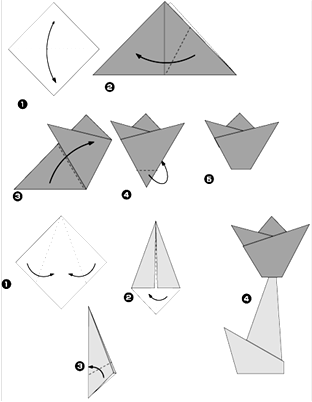 Слушают пояснения педагога, конструируют по образцу3. Рефле-ксияСообщает: «Праздник 9 Мая стал священным для каждого из нас. Мы все должны помнить о прошлом и благодарить старшее поколение за Великую Победу». Читает стихотворение О. МасловойСлушают стихотворение«Героям Победы – спасибо!»:Предлагает детям поздравить своих бабушек, дедушек, прабабушек и прадедушек с праздником Победы и подарить им тюльпаныЧетверг, тема «День Победы»Четверг, тема «День Победы»Четверг, тема «День Победы»Цели: закрепить знания детей о ВОВ и празднике 9 Мая, о памятниках героям ВОВ;  воспитывать чувство гордости за свою родину, за свой народ, уважение к ветеранам Великой Отечественной войны, желание помогать и заботиться о них.Содержательные компоненты образовательных областей: «Художественно-эстетическое развитие» (развитие предпосылок ценностно-смыслового восприятия и понимания произведений музыкального и словесного искусства, восприятие музыки, художественной литературы), «Речевое развитие» (владение речью как средством общения и культуры, знакомство с книжной культурой), «Социально-коммуникативное развитие» (развитие социального и эмоционального интеллекта, эмоциональной отзывчивости, сопереживания), «Физическое развитие» (приобретение опыта в двигательной деятельности).Виды детской деятельности: коммуникативная, восприятие художественной литературы, игровая, двигательная, музыкальная.Материалы и оборудование: CD с песней о ВОВ; медиапрезентация «Военные памятники нашего города (поселка)», медиапроектор; мячЦели: закрепить знания детей о ВОВ и празднике 9 Мая, о памятниках героям ВОВ;  воспитывать чувство гордости за свою родину, за свой народ, уважение к ветеранам Великой Отечественной войны, желание помогать и заботиться о них.Содержательные компоненты образовательных областей: «Художественно-эстетическое развитие» (развитие предпосылок ценностно-смыслового восприятия и понимания произведений музыкального и словесного искусства, восприятие музыки, художественной литературы), «Речевое развитие» (владение речью как средством общения и культуры, знакомство с книжной культурой), «Социально-коммуникативное развитие» (развитие социального и эмоционального интеллекта, эмоциональной отзывчивости, сопереживания), «Физическое развитие» (приобретение опыта в двигательной деятельности).Виды детской деятельности: коммуникативная, восприятие художественной литературы, игровая, двигательная, музыкальная.Материалы и оборудование: CD с песней о ВОВ; медиапрезентация «Военные памятники нашего города (поселка)», медиапроектор; мячЦели: закрепить знания детей о ВОВ и празднике 9 Мая, о памятниках героям ВОВ;  воспитывать чувство гордости за свою родину, за свой народ, уважение к ветеранам Великой Отечественной войны, желание помогать и заботиться о них.Содержательные компоненты образовательных областей: «Художественно-эстетическое развитие» (развитие предпосылок ценностно-смыслового восприятия и понимания произведений музыкального и словесного искусства, восприятие музыки, художественной литературы), «Речевое развитие» (владение речью как средством общения и культуры, знакомство с книжной культурой), «Социально-коммуникативное развитие» (развитие социального и эмоционального интеллекта, эмоциональной отзывчивости, сопереживания), «Физическое развитие» (приобретение опыта в двигательной деятельности).Виды детской деятельности: коммуникативная, восприятие художественной литературы, игровая, двигательная, музыкальная.Материалы и оборудование: CD с песней о ВОВ; медиапрезентация «Военные памятники нашего города (поселка)», медиапроектор; мяч1. Организационный моментЗвучит аудиозапись песни о ВОВ (на выбор педагога). После прослушивания задает детям вопросы: «К какому празднику готовится наша страна? (День Победы.) Как вы думаете, почему День Победы это радость «со слезами на глазах»? (Это радость от Победы и печаль от воспоминаний о тех, кто погиб.)Слушают песню. Отвечают на вопросы педагога2. Основная часть1. Чтение стихотворения С. Пивоварова «Старый снимок»9.Слушают стихотворение.2. Просмотр медиапрезентации на тему «Военные памятники нашего города (поселка)».Смотрят презентацию,
обсуждают увиденное.3. Физкультминутка «Смелый солдат»10.Читает текст и демонстрирует движения:Выполняют движения.4. Рассказ педагога о детях – героях ВОВ, 
чтение рассказа Ю. Королькова «Леня Голиков» в сокращенном варианте.Уточняет: «Лене Голикову были поставлены памятники в г. Москве и Новгороде. Кроме того, одному из кораблей Российского флота присвоено имя Лени Голикова».Слушают рассказ.5. Игра «Назови военного».Предлагает детям встать по кругу. Бросает мяч ребенку и начинает фразу, а тот должен ее закончить (назвать военного).Управляет танком… (танкист). Управляет пушкой… (артиллерист).Стреляет из пулемета… (пулеметчик).Ходит в разведку… (разведчик).Служит на корабле… (моряк).Перевязывает раненых… (санитар).Управляет самолетом … (летчик).Играют в игру: продолжают фразу.6. Знакомство с пословицами о дружбе.Сообщает, что справиться с врагами нашим солдатам помогала дружба. Просит вспомнить пословицы о дружбе, предлагает заучить некоторые из них:•  Нет друга – так ищи, а нашел – береги.•  Старый друг лучше новых двух.•  Не имей сто рублей, а имей сто друзей. И т. д.Называют и заучивают
пословицы о дружбе3. Рефле-ксияИтоговая беседа.– Что вы сегодня узнали? Имена каких героев ВОВ запомнили?Рассказывает: «Сейчас еще живы те, кто воевал много лет назад за нашу родину. Кто знает, как их называют? (Ветераны.) Сейчас они уже старенькие, им много лет. Они защищали нашу страну, когда были молодыми, крепкими и здоровыми. А в День Победы 9 Мая они надевают все свои военные награды – ордена и медали, собираются вместе, чтобы вспомнить военные годы. Ребята, если вы увидите 9 Мая человека с орденами, то подойдите и поздравьте его с праздником, скажите ему «спасибо» за то, что он защитил нашу родину от врагов. Ветеранам будет приятно, что мы все помним о той трудной и знаменательной Победе»Слушают воспитателя, отвечают на воп-росыПятница, тема «Экскурсия к мемориалу погибшим»Пятница, тема «Экскурсия к мемориалу погибшим»Пятница, тема «Экскурсия к мемориалу погибшим»Цели: закреплять и расширять знания детей о памятниках героям ВОВ; уточнить представления о правилах уличного движения; воспитывать любовь к Родине, к ее историческому прошлому.Содержательные компоненты образовательных областей: «Физическое развитие»  (приобретение опыта в двигательной деятельности), «Познавательное развитие» (становление сознания, первичных представлений о других людях, объектах окружающего мира, об Отечестве, о социокультурных ценностях нашего народа), «Речевое развитие» (владение речью как средством общения и культуры), «Художественно-эстетическое развитие» (развитие предпосылок ценностно-смыслового восприятия и понимания произведений словесного, изобразительного и музыкального искусства; формирование элементарных представлений о видах искусства; восприятие музыки, художественной литературы; стимулирование сопереживания персонажам художественных произведений), «Социально-коммуникативное развитие» (усвоение норм и ценностей, принятых в обществе, развитие социального и эмоционального интеллекта, эмоциональной отзывчивости, сопереживания; формирование основ безопасного поведения).Виды детской деятельности: познавательно-исследовательская, коммуникативная, восприятие художественной литературы, игровая, двигательная, музыкальная.Материалы и оборудование: медиапрезентация «экскурсии» к мемориалу погибшим на Мамаев курган в Волгограде или открыток с видами Мамаева кургана; музыкальная композиции «Священная война» (муз. Александрова, сл. В. Лебедева-Кумача)Цели: закреплять и расширять знания детей о памятниках героям ВОВ; уточнить представления о правилах уличного движения; воспитывать любовь к Родине, к ее историческому прошлому.Содержательные компоненты образовательных областей: «Физическое развитие»  (приобретение опыта в двигательной деятельности), «Познавательное развитие» (становление сознания, первичных представлений о других людях, объектах окружающего мира, об Отечестве, о социокультурных ценностях нашего народа), «Речевое развитие» (владение речью как средством общения и культуры), «Художественно-эстетическое развитие» (развитие предпосылок ценностно-смыслового восприятия и понимания произведений словесного, изобразительного и музыкального искусства; формирование элементарных представлений о видах искусства; восприятие музыки, художественной литературы; стимулирование сопереживания персонажам художественных произведений), «Социально-коммуникативное развитие» (усвоение норм и ценностей, принятых в обществе, развитие социального и эмоционального интеллекта, эмоциональной отзывчивости, сопереживания; формирование основ безопасного поведения).Виды детской деятельности: познавательно-исследовательская, коммуникативная, восприятие художественной литературы, игровая, двигательная, музыкальная.Материалы и оборудование: медиапрезентация «экскурсии» к мемориалу погибшим на Мамаев курган в Волгограде или открыток с видами Мамаева кургана; музыкальная композиции «Священная война» (муз. Александрова, сл. В. Лебедева-Кумача)Цели: закреплять и расширять знания детей о памятниках героям ВОВ; уточнить представления о правилах уличного движения; воспитывать любовь к Родине, к ее историческому прошлому.Содержательные компоненты образовательных областей: «Физическое развитие»  (приобретение опыта в двигательной деятельности), «Познавательное развитие» (становление сознания, первичных представлений о других людях, объектах окружающего мира, об Отечестве, о социокультурных ценностях нашего народа), «Речевое развитие» (владение речью как средством общения и культуры), «Художественно-эстетическое развитие» (развитие предпосылок ценностно-смыслового восприятия и понимания произведений словесного, изобразительного и музыкального искусства; формирование элементарных представлений о видах искусства; восприятие музыки, художественной литературы; стимулирование сопереживания персонажам художественных произведений), «Социально-коммуникативное развитие» (усвоение норм и ценностей, принятых в обществе, развитие социального и эмоционального интеллекта, эмоциональной отзывчивости, сопереживания; формирование основ безопасного поведения).Виды детской деятельности: познавательно-исследовательская, коммуникативная, восприятие художественной литературы, игровая, двигательная, музыкальная.Материалы и оборудование: медиапрезентация «экскурсии» к мемориалу погибшим на Мамаев курган в Волгограде или открыток с видами Мамаева кургана; музыкальная композиции «Священная война» (муз. Александрова, сл. В. Лебедева-Кумача)1. Организационный моментЗвучит музыкальная композиция «Священная война» (муз. Александрова, сл. В. Лебедева-Кумача).Воспитатель зачитывает стихотворение:Река бушевала под ливнем стальным,Окутали город и пламя, и дым.Пусть падают бомбы, и пули свистят –Ни шагу назад! Ни шагу назад!Здесь рушатся даже металл и гранит,Но русский боец непреклонно стоит.И гордо слова огневые звучат:«Ни шагу назад! Ни шагу назад!»                                                   В. КостинСлушают музыку, стихотворение2. Основная часть1. Беседа на тему «Мамаев курган».Задает вопрос: «Как люди чтят память о героях войны?» (Устанавливают памятники, обелиски, именами героев называют улицы, к подножию памятников возлагают цветы и т. д.) Рассказывает, что самый большой памятник героям Сталинградской битвы находится в Волгограде на Мамаевом кургане; предлагает совершить необычную экскурсию на Мамаев Курган.Отвечают на вопрос педагога.2. Беседа на тему «Правила дорожные – знать каждому положено!»11.Напоминает, что прежде чем отправиться на экскурсию, необходимо вспомнить правила дорожного движения, ведь путь предстоит неблизкий.– Мостовая – для машин, тротуар – для пешехода. Почему так, а не наоборот? (Дети высказывают свои суждения.) Воспитатель поясняет: «Широкая проезжая часть улицы нужна машинам – они сами большие, да и скорость у них гораздо больше, чем у людей. А пешеходам хватит и тротуара. Здесь люди в полной безопасности».– А если нет тротуара, где надо идти? (Надо идти по обочине.)– По какой стороне обочины надо ходить? (Ходить надо по левой стороне обочины, чтобы машины ехали навстречу. Водитель вовремя увидит пешеходов, и они вовремя увидят машину.)– Что означают сигналы светофора? (Красный свет – стой! Зеленый – иди! Желтый – не торопись, будь внимателен, сейчас светофор переключится.)Сообщает, что теперь можно отправляться на экскурсию.Принимают активное участие в беседе.3. Беседа о подвигах и героях.Читает стихотворение:Слушают стихотворение.Спрашивает у детей: «Что такое «подвиг»? (Это смелый, отважный, хороший поступок.) Как называется человек, совершивший подвиг? (Герой.) Каким должен быть герой? (Смелым, выносливым, отважным.) Уточняет, чтобы стать сильными, нужно дружить с физкультурой.Отвечают на вопросы педагога.4. Физкультминутка «Самолет».Читает текст и демонстрирует движения:Выполняют движения.5. Просмотр медиапрезентации «Экскурсия к мемориалу погибшим на Мамаев курган в Волгограде» или открыток с видами Мамаева кургана.Рассказывает детям: «Наш путь начинается у подножия Мамаева кургана. Мы поднимаемся по лестнице, которая ведет высоко вверх. Слева и справа от нас стоят тополя, как солдаты, охраняя покой павших солдат. Мы подходим к памятнику – скульптуре «Стоять насмерть». Кто изображен в этой скульптуре? (Солдат с автоматом и гранатой в руках.) Фигура воина как бы выросла из вздыбившейся земли. Вокруг нее круглый бассейн. Мы поднимаемся дальше по лестнице вверх. Справа и слева находятся стены руины. У стен-руин слышны звуки, напоминающие время боевых действий. Кто изображен на стенах руинах? (Солдаты в касках, воины с автоматами, надписи.) Да, солдаты здесь вели жестокие бои. Стояли насмерть. С криками: «За родину!», «Ни шагу назад!». А сейчас мы войдем с вами в зал Воинской славы. Вдоль всей стены по кругу выполнены 34 приспущенных знамени, на которых увековечены имена павших в боях за Сталинград. Что вы видите в центре зала? (Рука, которая держит факел.) В центре зала скульптурная композиция: рука, держащая факел с Вечным огнем, в зале звучит мелодия немецкого композитора Р. Шумана «Грезы», около Вечного огня стоят в карауле солдаты. Сюда приезжают люди из разных стран, чтобы почтить память погибших воинов, которые освободили мир от фашизма. Давайте и мы почтим память наших воинов минутой молчания.Наша экскурсия продолжается. Мы с вами сейчас находимся на Площади скорби. Здесь находится скульптурная композиция «Скорбь матери». Кто изображен на этой скульптуре? (Женщина, склонившаяся над сыном. Он погиб.) Да, здесь мы видим мать погибшего солдата. Она держит его на коленях. Тело его и лицо прикрыто плащом. Около этой скульптуры небольшой бассейн с водой. Около бассейна под плакучей ивой могила неизвестного солдата.Дети, как вы думаете, какой монумент героического ансамбля «Мамаева кургана» является главным?
(Родина-мать зовет.) Правильно. Главный монумент героического ансамбля – «Родина-мать зовет». Это третья по высоте в мире фигура женщины, с поднятым в правой руке мечом, взгляд которой устремлен вперед. Она зовет на борьбу своих сынов. Эта фигура установлена на вершине Мамаева кургана. С этой вершины виден весь наш город,
который возрожден из руин и пепла. Скульптура «Родина-мать» предупреждает недругов: «Не забывайте былое».Прекрасный памятник-ансамбль защитникам Сталинграда «Мамаев курган» был создан под руководством главного скульптора, народного художника СССР Евгения Викторовича Вучетича.Вот и закончилась наша экскурсия»Рассматривают изображения памятников. Слушают объяснения педагога3. Рефле-ксияИтоговая беседа.– О чем сегодня говорили, где побывали? Какие памятники увидели? Кому они посвящены? Почему нельзя забывать героев былых времен?Отвечают на вопросы. Высказывают свое мнение